МИНОБРНАУКИ РОССИИ ФЕДЕРАЛЬНОЕ ГОСУДАРСТВЕННОЕ БЮДЖЕТНОЕ ОБРАЗОВАТЕЛЬНОЕ УЧРЕЖДЕНИЕ ВЫСШЕГО ОБРАЗОВАНИЯ«ВОРОНЕЖСКИЙ ГОСУДАРСТВЕННЫЙ УНИВЕРСИТЕТ» (ФГБОУ ВО «ВГУ»)УТВЕРЖДАЮЗаведующий кафедрой общей и социальной психологии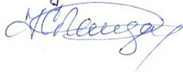  	Гайдар К.М.                                                                                                                     подпись 27.05.2024 г.РАБОЧАЯ ПРОГРАММА УЧЕБНОЙ ДИСЦИПЛИНЫБ1.О.18 Психологическая коррекция и реабилитация: 	теория и практика	Код и наименование дисциплины в соответствии с Учебным планомКод и наименование направления подготовки: 37.04.01 Психология	Магистерская программа: Психологическое сопровождение развития личности в социальной сфере	Квалификация выпускника: магистр	Форма образования: очная	Кафедра, отвечающая за реализацию дисциплины: общей и социальной	 психологии факультета философии и психологии	 Составители программы: Сухочева Ирина Сергеевна	ФИО, ученая степень, ученое званиеРекомендована: научно-методическим советом факультета философии и_пси- хологии, протокол от 29.05.2024, № 1400-05	_наименование рекомендующей структуры, дата, номер протоколаотметки о продленииУчебный год: 2025/2026_	Семестр(-ы): 3Цели и задачи учебной дисциплины:Целью освоения учебной дисциплины является:- формирование у магистрантов теоретических представлений о психологи- ческой коррекции и реабилитации, а также практических умений и навыков, позво- ляющих психологу квалифицированно осуществлять психокоррекционную, разви- вающую, реабилитационную работу.Задачи учебной дисциплины:усвоение магистрантами системы знаний о сущности психологической коррекции и реабилитации как практической деятельности психолога;ознакомление будущих профессиональных психологов с особенностями психокоррекционной, развивающей, реабилитационной работы, спецификой со- ставления и реализации программ этой работы;формирование установок на корректное применение в практической дея- тельности психолога методов и приемов психокоррекционной, развивающей, реа- билитационной работы с соблюдением профессионально-этических норм и прин- ципов.Место учебной дисциплины в структуре ОПОП:Дисциплина «Психологическая коррекция и реабилитация: теория и практи- ка» относится к обязательной части Блока 1.Приступая к изучению данной дисциплины, обучающиеся должны иметь теоретическую и практическую подготовку по дисциплинам «Отрасли психологии, психологические практики и психологические службы», «Стресс-менеджмент»,«Кризисы в профессиональном и личностном развитии», «Психологические осно- вы девиантологии», которые изучаются в течение первых трех семестров. У обу- чающихся должны быть сформированы элементы следующих компетенций:– способен разрабатывать и реализовывать научно обоснованные про- граммы вмешательства профилактического, развивающего, коррекционного или реабилитационного характера для решения конкретной психологической проблемы отдельных лиц, групп и (или) организаций (ОПК-5), а именно ОПК-5.1 разрабатывает программы профилактической, коррекционно-развивающей, реабилитационной работы для решения конкретной психологической проблемы клиента / заказчика (индивида, группы, организации) – в части знаний теорети- ческих основ психологической коррекции и реабилитации, знаком с их основными принципами; умений обосновывать выбор направления практической психологии как теоретической основы программы профилактической, коррекционно- развивающей, реабилитационной работы для решения конкретной психологиче- ской проблемы отдельного клиента, группы и(или) организации; владения навы- ками подбора соответствующего запросу психокоррекционного инструментария.Планируемые результаты обучения по дисциплине/модулю (знания, умения, навыки), соотнесенные с планируемыми результатами освоения образовательной программы (компетенциями) и индикаторами их достиже- ния:Объем дисциплины в зачетных единицах/часах (в соответствии с учебным планом) — 2 ЗЕТ_/_72 часа.Форма промежуточной аттестации (зачет/экзамен) – зачет.Трудоемкость по видам учебной работы:Содержание дисциплины:Темы (разделы) дисциплины и виды занятий:Методические указания для обучающихся по освоению дисциплиныОсвоение дисциплины предполагает не только обязательное посещение обучающимися аудиторных занятий (лекций, семинарских и практических занятий) и активную работу на них, но и самостоятельную учебную деятельность, на кото- рую отводится 18 часов в семестре.Самостоятельная   учебная   деятельность   обучающихся   по   дисциплине«Психологическая коррекция и реабилитация: теория и практика» предполагает изучение и конспектирование рекомендуемой преподавателем литературы по во- просам семинарских и практических занятий (приведены выше), самостоятельное освоение понятийного аппарата (выполнение понятийных диктантов на семинар- ских и практических занятиях) и подготовку к текущим аттестациям (решению кейс-заданий) (примеры см. ниже).Вопросы семинарских и практических занятий обсуждаются на занятиях в виде устного опроса – индивидуального и фронтального. При подготовке к семи- нарским и практическим занятиям обучающимся важно помнить, что их задача, отвечая на основные вопросы плана занятия и дополнительные вопросы препо- давателя, показать свои знания и кругозор, умение логически построить ответ, владение монологической речью и иные коммуникативные навыки, умение отста- ивать свою профессиональную позицию. В ходе устного опроса выявляются дета- ли, которые по каким-то причинам оказались недостаточно осмысленными сту- дентами в ходе учебных занятий. Тем самым опрос выполняет важнейшие обуча- ющую, развивающую и корректирующую функции, позволяет студентам учесть недоработки и избежать их при подготовке к зачету.Конспектирование рекомендуемых преподавателем литературных источни- ков предназначено для более глубокого и осмысленного усвоения обучающимися теоретического материала. Одна из главных задач обучающихся – научиться от- бирать из психологического текста главные мысли и положения. Конспект не дол- жен сводиться ни к сплошному переписыванию рекомендованного источника, ни к его тезисному изложению, напоминающему план. Конспектированию подлежат статьи из научных журналов и сборников статей, главы (параграфы) учебников, учебных пособий, монографий. При подготовке конспекта обязательно указывает- ся автор книги (статьи), место и год издания, страницы, на которых расположен конспектируемый текст в источнике. Поощряются сопровождающие конспект ком- ментарии студента, представление основных идей в форме схем или таблиц.Все выполняемые обучающимися самостоятельно задания (конспекты ли- тературных источников, понятийные диктанты, выполнение кейс-заданий) подле- жат последующей проверке преподавателем и учитываются при проведении про- межуточной аттестации (зачета).Перечень основной и дополнительной литературы, ресурсов интернет, необходимых для освоения дисциплиныа) основная литература:в) информационные электронно-образовательные ресурсы (официальные ресурсы интернет):Перечень учебно-методического обеспечения для самостоятельной ра- ботыОбразовательные технологии, используемые при реализации учебной дисциплины, включая дистанционные образовательные технологии (ДОТ), электронное обучение (ЭО), смешанное обучениеПри реализации дисциплины используются следующие образовательные технологии: логическое построение дисциплины, установление межпредметных связей, обозначение теоретического и практического компонентов в учебном ма- териале, актуализация личного и учебно-профессионального опыта обучающихся. Применяются разные типы лекций (вводная, обзорная, информационная, про- блемная), семинарских и практических занятий (проблемные, дискуссионные, за- нятия-практикумы и др.). На занятиях используются следующие интерактивные формы: деловые игры, групповое обсуждение, метод case-stady (анализ и реше- ние профессиональных ситуационных задач).Применяются электронное обучение и дистанционные образовательные технологии в части освоения материала лекционных, семинарских и практических занятий, самостоятельной работы по отдельным разделам дисциплины, прохож- дения текущей и промежуточной аттестации. Обучающиеся используют электрон- ные ресурсы портала «Электронный университет ВГУ» – Moo- dle:URL:http://www.edu.vsu.ru/, а именно электронный курс «Психологическая кор- рекция и реабилитация: теория и практика» (URL: https://edu.vsu.ru/course/).Для реализации учебной дисциплины используются следующие информа- ционные технологии, включая программное обеспечение и информационно- справочные системы:Аппаратно-программный психодиагностический комплекс «Мультипсихо- метр». Контракт № 3010-07/44-20 от 29.06.2020 с ООО «РУССКИЙ ИНТЕГРАТОР»(Воронеж); бессрочный.Программный комплекс «Psychometric Expert–9 Practic+ версии» (на 15 пользователей). Контракт № 3010-07/41-20 от 23.06.2020 с ООО «РУССКИЙ ИН- ТЕГРАТОР» (Воронеж), неисключительные (пользовательские) лицензионные права, бессрочная лицензия.Прикладной пакет программ статистического анализа данных (начального уровня) Statistica Basic Academic 13.0 for Windows Ru (локальная версия на 15 пользователей). Контракт № 3010-07/41-20 от 23.06.2020 с ООО «РУССКИЙ ИН- ТЕГРАТОР» (Воронеж), бессрочная лицензия для локальной установки.Прикладной пакет программ статистического анализа данных (углубленного уровня) Statistica Ultimate Academic 13.0 for Windows Ru (локальная версия на 11 пользователей). Контракт № 3010-07/41-20 от 23.06.2020 с ООО «РУССКИЙ ИН- ТЕГРАТОР» (Воронеж), бессрочная лицензия для локальной установки.ПО Интерактивное учебное пособие «Наглядная математика». Контракт№ 3010-07/22-16 от 23.03.2016 с ООО «Информационные технологии» (ООО «Ин- тех», Воронеж); бессрочный.Неисключительная лицензия на ПО Microsoft Office ProPlus 2019 RUS OLP NL Acdmc. Договор №3010-16/24-19 от 01.04.2019 с ООО «БалансСофт Проекты» (Ульяновск); бессрочный.WinPro 8 RUS Upgrd OLP NL Acdm. Договор №3010-07/37-14 от 18.03.2014 с ООО «Перемена» (Воронеж); бессрочная лицензия.Программы для ЭВМ МойОфис Частное Облако. Лицензия Корпоративная на пользователя для образовательных организаций. Договор №3010-15/972-18 от 08.11.2018 с АО «СофтЛайн Трейд» (Москва); лицензия бессрочная.Справочная правовая система «Консультант Плюс» для образования, вер- сия сетевая. Договор о сотрудничестве №14-2000/RD от 10.04.2000 с АО ИК «Ин- формсвязь-Черноземье» (Воронеж); бессрочный.Справочная правовая система «Гарант – Образование», версия сетевая. Договор о сотрудничестве №4309/03/20 от 02.03.2020 с ООО «Гарант-Сервис» (Воронеж); бессрочный.Материально-техническое обеспечение дисциплиныМультимедийная аудитория для проведения занятий лекционного и семи- нарского типов, текущего контроля и промежуточной аттестации, помещение для хранения и профилактического обслуживания учебного оборудования (г. Воронеж, проспект Революции, д. 24, ауд. 410): специализированная мебель, мультимедиа- проектор NEC NP60, ноутбук Lenovo 640, экран для проектора.Лаборатория практической психологии для проведения занятий семинар- ского типа, помещение для хранения и профилактического обслуживания учебно- го оборудования (г. Воронеж, проспект Революции, д. 24, ауд. 307(4)): специали- зированная мебель, профессиональный компьютерный полиграф (ПКП) «Диана- 04» в базовой комплектации с креслом для полиграфического обследования СКО- 02; оборудование для проведения психодиагностического исследования – про- граммный устройство психофизиологического тестирования «Психофизиолог» УПФТ-1/30-«Психофизиолог», комплект для комплексной аудиовизуальной стиму- ляции «Профессиональный», аппарат психоэмоциональной коррекции АПЭК-6, цветодинамический проектор «Плазма-250», аппарат аудиовизуальной стимуля- ции типа «Voyager», прибор биологической обратной связи «Релана»; 1 компью- тер Intel Celeron CPU; ноутбук Dell Inspiration, ноутбук ASUS X51RL, ноутбук HP Probook 450 G6; принтер HP Laser Jet 1300; сканер Hewlett Packard, экран для проектора.Компьютерный класс (кабинет информационных технологий № 2) для про- ведения индивидуальных и групповых консультаций, аудитория для самостоя- тельной работы, помещение для хранения и профилактического обслуживания учебного оборудования (г. Воронеж, проспект Революции, д. 24, ауд. 303): специ- ализированная мебель, 15 персональных компьютеров CORE I5-8400 / B365M PRO4 / DDR4 8GB / SSD 480GB / DVI/HDMI/VGA/450Вт / Win10pro / GW2480, ин-терактивная панель Lumien, 75", МФУ лазерное HP LaserJet Pro M28w(W2G55A).Оценочные средства для проведения текущей и промежуточной аттеста- цииПорядок оценки освоения обучающимися учебного материала определяет- ся содержанием следующих разделов дисциплины:Типовые оценочные средства и методические материалы, определяющие процедуры оцениванияТекущий контроль успеваемостиКонтроль успеваемости по дисциплине осуществляется с помощью следу- ющих оценочных средств: комплекта кейс-заданий, выполнение которых заключа- ется в анализе кейса и составлении на этой основе психокоррекционной програм- мы.Комплект кейс-заданий № 1Тема: «Психологическая коррекция».Кейс-задание № 1.Группа специалистов (12 человек) вернулась из продолжительной экспеди- ции в горы (30 суток). Погодные условия соответствуют времени года: май (сред- несуточная температура 14 градусов, временами дожди). В ходе работы один участник повредил ногу, двое переболели простудой, жена одного из участников (за время экспедиции) подала на развод. Внутри коллектива были сложности, ко- гда у одного из коллег был утерян важный предмет, и он подозревал окружающих.По возвращении из экспедиции специалистам рекомендовано обратиться к штатному психологу.Выявить психологические состояния специлистов, с которыми будет ве- стись психокоррекционная работа, возможные стресс-факторы, повлиявшие на их состояния. Предложить для этого батарею психодиагностических методик и обос- новать свой выбор.Разработать программу психологической коррекции состояний участников экспедиции.Кейс-задание № 2.Сотрудник отдела финансов плохо переносит неопределенность, отличает- ся повышенной ответственностью в решении поставленных задач. Работает в должности уже 8 лет. Начинает ощущать усталость уже с начала рабочей недели. Стал раздражителен с коллегами и близкими, в последнем отчете допустил ошиб- ку, за которую долго себя винил.Выявить психологическое состояние сотрудника, с которым будет вестись психокоррекционная работа, возможные стресс-факторы, повлиявшие на его со- стояние. Предложить для этого батарею психодиагностических методик и обосно- вать свой выбор.Разработать программу психологической коррекции состояний сотрудни-ка.Кейс-задание № 3.Бывший военный. 46 лет. В настоящий момент руководит охранным пред- приятием. В прошлом участвовал в военных действиях. Иногда просыпается от страшных снов, в которых есть обрывки тревожных воспоминаний.С трудностями устанавливает контакты с другими, так как считает, что мно- гие не служили и поэтому слишком инфантильны.Выявить психологическое состояние клиента, с которым будет вестись психокоррекционная работа, возможные стресс-факторы, повлиявшие на его со- стояние. Предложить для этого батарею психодиагностических методик и обосно- вать свой выбор.Разработать программу психологической коррекции состояний сотрудни-ка.Кейс-задание № 4.На консультацию к психологу приходит девушка 27 лет. Говорит о пробле- мах в личной жизни: несколько раз расстраивалась свадьба по непонятным для нее причинам. Хочет понять, что не так. Во время психологической сессии звонит телефон (мать клиентки), которой она говорит, что на встрече с подругой. Мать, в свою очередь, напоминает дочери, что ей нужно вернуться домой до 23.00, так как иначе она будет волноваться.Выявить психологическое состояние девушки, с которой будет вестись психокоррекционная работа, возможные стресс-факторы, повлиявшие на ее со- стояние. Предложить для этого батарею психодиагностических методик и обосно- вать свой выбор.Разработать программу психологической коррекции состояния девушки.Описание технологии проведения.Текущие аттестации проводятся в соответствии с Положением о текущей аттестации обучающихся по программам высшего образования Воронежского гос- ударственного университета – в форме выполнения кейс-заданий. Критерии оце- нивания приведены ниже. Кейс-задания выполняются самостоятельно в форме домашних заданий – в виде письменных работ с последующей проверкой препо- давателем.Результаты текущих аттестаций учитываются преподавателем при прове- дении промежуточной аттестации (зачета).В условиях применения электронного обучения и дистанционных образова- тельных технологий все выполняемые задания текущих аттестаций (контрольные работы, практические задания) обучающиеся вывешивают для проверки в личных кабинетах в электронном курсе «Психологическая коррекция и реабилитация: теория и практика» (URL: https://edu.vsu.ru/course/) (портал «Электронный универ- ситет ВГУ». – Moodle:URL:http://www.edu.vsu.ru/).Требования к выполнению заданий (шкалы и критерии оценивания).Критерии оценки компетенций (результатов обучения) при текущей ат- тестации (выполнении кейс-заданий):оценка «отлично» выставляется, если выявлены основные психологиче- ские состояния, определены хотя бы 2-3 стресс-фактора, принято адекватное ре- шение о диагностических мероприятиях, а далее составлена адекватная получен- ным данным психокоррекционная программа, описания полные и глубокие, рас- крывающие уверенное знание студентом понятий, закономерностей, принципов, фактов, содержащихся в конкретных материалах по теме; высокую сформирован- ность у него аналитико-синтетических операций и их успешное применение при изложении изучаемого материала; умение использовать теоретические знания при трактовке и объяснении практических ситуаций, а также представлять соб- ственную профессиональную позицию;оценка «хорошо» выставляется, если не менее чем на две трети всех за- даний кейсовой ситуации даны правильные, полные и глубокие ответы, раскры- вающие достаточное знание студентом понятий, законов, закономерностей, прин- ципов, фактов, содержащихся в конкретных материалах по теме; хорошую сфор- мированность у него аналитико-синтетических операций и в целом их адекватное применение при изложении изучаемого материала; хорошо или недостаточно сформированное умение использовать теоретические знания при трактовке и объяснении практических ситуаций, а также недостаточную ясность собственной профессиональной позиции;оценка «удовлетворительно» выставляется, если правильно выполнено не менее половины кейсового задания, при этом допускается недостаточная пол- нота и глубина ответов, в которых студентом продемонстрирован необходимый минимум знаний понятий, законов, закономерностей, принципов, фактов, содер- жащихся в конкретных материалах по теме; слабая сформированность у него аналитико-синтетических операций, затруднения в их применении при изложении изучаемого материала; фрагментарное использование теоретических знаний при трактовке и объяснении практических ситуаций, несформированность собствен- ной профессиональной позиции;оценка «неудовлетворительно» выставляется, если с минимально необ- ходимым уровнем решения выполнено менее половины всех заданий контроль- ной работы, ответы демонстрируют незнание или поверхностное знание студен- тов понятий, законов, закономерностей, принципов, фактов, содержащихся в кон- кретных материалах по теме; несформированность у него аналитико- синтетических операций; неумение использовать теоретические знания при трак- товке и объяснении практических ситуаций, несформированность собственной профессиональной позиции.Промежуточная аттестацияПромежуточная аттестация по дисциплине (зачет) проводится на основе результатов текущих аттестаций. Для тех обучающихся, которым нет возможности выставить зачет по результатам текущих аттестаций в семестре (в связи с их не- выполнением / неудовлетворительным выполнением) промежуточная аттестация осуществляется с помощью следующих оценочных средств: теоретических вопро- сов и практических заданий.Описание технологии проведенияПромежуточная аттестация проводится в соответствии с Положением о промежуточной аттестации обучающихся по программам высшего образования. В контрольно-измерительный материал включаются два теоретических вопроса, позволяющих оценить уровень полученных знаний и умений, а также практиче- ское задание, направленное на оценку уровня практических умений и навыков обучающегося.В условиях применения электронного обучения и дистанционных образова- тельных технологий экзамен проводится с использованием портала «Электрон- ный университет ВГУ» – Moodle:URL:http://www.edu.vsu.ru/, электронный курс«Психологическая коррекция и реабилитация: теория и практика» (URL: https://edu.vsu.ru/course/) в форме устного ответа с его фиксацией посредством видеоконференцсвязи. При этом перечень теоретических вопросов и практиче- ских заданий к зачету не меняется.Для оценивания результатов обучения на зачете используются следующиепоказатели:знание учебного материала и категориального аппарата (верное и глубо- кое изложение понятий, фактов, закономерностей);знания теоретических основ психологической коррекции и реабилитации, их основных принципов, методических основ составления программ профилакти- ческой, коррекционно-развивающей, реабилитационной направленности для ре- шения конкретной психологической проблемы отдельного клиента, группы и(или) организации;умения обосновывать выбор направления практической психологии как теоретической основы программы профилактической, коррекционно- развивающей, реабилитационной работы для решения конкретной психологиче- ской проблемы отдельного клиента, группы и(или) организации, выбирать мето- дический инструментарий и психотехнологии с учетом их возможностей и ограни- чений, а также методических требований для программ профилактической, кор- рекционно-развивающей, реабилитационной направленности, соблюдать норма- тивную регламентацию и этические принципы при реализации этих программ, определять критерии эффективности их реализации;умение иллюстрировать ответ примерами, фактами, данными научных исследований, излагать материал в процессе ответа логически последовательно, профессионально грамотно, делать полные и обоснованные выводы.Для оценивания результатов обучения на экзамене используется шкала:«зачтено», «не зачтено».Соотношение показателей, критериев и шкалы оценивания результатов обучения:20.3 Фонд оценочных средств сформированности компетенций студентов, рекомендуемый для проведения диагностических работОПК-5 Способен разрабатывать и реализовывать научно обоснованные программы вмешательства профилактического, развивающего, коррекционного или реабилитационного характера для решения конкретной психологической проблемы отдельных лиц, групп и (или) организаций.ОПК-5.1 Разрабатывает программы профилактической, коррекционно-развивающей, реабилитационной работы для решения конкретной психологической проблемы клиента / заказчика (индивида, группы, организации).Знать: теоретические основы и базовые принципы психологической коррекции и реабилитации, используемые при разработке программ профилактической, коррекционно-развивающей, реабилитационной направленности для решения конкретной психологической проблемы отдельного клиента, группы и / или организации, критерии эффективности реализации этих программ.Уметь: использовать теоретические основы и базовые принципы психологической коррекции и реабилитации при разработке программ профилактической, коррекционно-развивающей, реабилитационной направленности для решения конкретной психологической проблемы отдельного клиента, группы и / или организации, определять критерии эффективности их реализации.Владеть: навыками составления программ профилактической, коррекционно-развивающей, реабилитационной направленности для решения конкретной психологической проблемы отдельного клиента, группы и / или организации, определения критериев эффективности реализации разработанной программы.Перечень заданий для оценки сформированности индикатора компетенции ОПК-5.1:1) закрытые задания (тестовые, средний уровень сложности):1.	Какой вид психологической коррекции подразумевает работу с клиентом один на один:1)	индивидуальная;2)	смешанная;3)	групповая;4)	директивная.2. Форма коррекции, при использовании которой основным инструментом воздействия выступает группа клиентов является:1) индивидуальная психологическая коррекция;2) групповая психологическая коррекция;3) обучение в групповом формате;4) нет верного ответа.К основным принципам психологической коррекции НЕ относится:принципы единства диагностики и коррекции;принцип нормативности развития;принцип единства сознания и деятельности;принцип коррекции «сверху вниз».К основным принципам психологической коррекции относится:принцип коррекции «сверху вниз»;деятельностный принцип коррекции;каузальный принцип;все вышеперечисленное.Комплекс мероприятий, направленных на восстановление психологического и физиологического здоровья это:психологическая коррекция;психологическое консультирование;психологическая реабилитация;нет правильного ответа.2) открытые задания (тестовые, повышенный уровень сложности):1. Вид активного обучения навыкам поведения и развития личности – этоОтвет: психологический тренинг2. Просьба или жалоба предоставить конкретную форму психологической помощи, мотивированное определенным образом обращение или постановка проблемы, которую человек хочет решить вместе с психологом. Ответ: психологический запросКомплекс мероприятий, направленных на восстановление психологического и физиологического здоровья.Ответ: психологическая реабилитация3) открытые задания (мини-кейсы, средний уровень сложности):1. Бывший военный, 46 лет. В настоящий момент руководит охранным предприятием. В прошлом участвовал в боевых действиях. Иногда просыпается от страшных снов, в которых есть обрывки тревожных воспоминаний.Трудно идет на контакт с другими, так как считает, что многие не служили и поэтому слишком инфантильны.1. Выявить психологическое состояние лица, с которым будет вестись психокоррекционная работа, возможные стресс-факторы, повлиявшие на его состояние.2. Разработать программу психологической коррекции актуального состояния бывшего военного.Ответ: учитывая прошлый военный опыт, провести тестирование на диагностику ПТСР, стресс-факторы: непонимание со стороны социального окружения, отсутствие контакта с сослуживцами, которые помогли бы реадаптироваться к реальности, программа психологической коррекции будет направлена на проживание травматического опыта.2. На консультацию к психологу приходит молодой офицер 27 лет. Говорит о проблемах в личной жизни: несколько раз расстраивалась свадьба по непонятным для него причинам. Хочет понять, что не так. Во время психологической сессии звонит телефон (мать клиента), которой он говорит, что на встрече с бывшим сослуживцем. Мать, в свою очередь, напоминает сыну, что ему нужно вернуться домой до 23.00, так как иначе она будет волноваться.1. Выявить психологическое состояние молодого офицера, с которым будет вестись психокоррекционная работа, возможные стресс-факторы, повлиявшие на его состояние. 2. Разработать программу психологической коррекции актуального состояния девушки.	Ответ: задать соответствующие вопросы, чтобы проверить гипотезу о сепарации от матери, стресс-факторы: ответственность перед матерью, чувство вины. Программа психокоррекционной работы будет связана с развитием адекватного уровня самооценки, формирование чувства внутренней зрелости.3. Сотрудник служебного подразделения плохо переносит неопределенность, отличается повышенной ответственностью в решении поставленных задач. Стаж службы 8 лет. Начинает ощущать усталость уже с начала рабочей недели. Стал раздражителен с коллегами и близкими, при выполнении последнего задания допустил профессиональную ошибку, за которую долго себя винил.1. Выявить психологическое состояние сотрудника, с которым будет вестись психокоррекционная работа, возможные стресс-факторы, повлиявшие на его состояние. 2. Разработать программу психологической коррекции актуального состояния данного сотрудника.	Ответ: оценить уровень тревожности: личной и ситуативной, наличие эмоционального выгорания, стресс-факторы: ответственные рабочие задачи. Программа психокоррекционной работы будет направлена на снижение уровня тревожности, обучение методам саморегуляции.Перечень заданий для оценки сформированностииндикатора компетенции ОПК-5.2:ОПК-5.2 Научно обосновывает методический инструментарий программ профилактической, коррекционно-развивающей, реабилитационной работы для решения конкретной психологической проблемы клиента / заказчика (индивида, группы, организации)Знать: ведущие направления практической психологии как теоретико-методическую основу составления программ профилактической, коррекционно-развивающей, реабилитационной направленности для решения конкретной психологической проблемы отдельного клиента, группы и / или организации, типичный методический инструментарий и психотехнологии, используемые в психокоррекционной и психореабилитационной работеУметь: обосновывать выбор направления практической психологии как теоретико-методической основы составления программ профилактической, коррекционно-развивающей, реабилитационной направленности для решения конкретной психологической проблемы отдельного клиента, группы и / или организации, выбирать методический инструментарий и психотехнологии с учетом их возможностей и ограничений, а также критериев эффективности реализации этих программВладеть: навыками обоснования выбора направления практической психологии как теоретико-методической основы составления программ профилактической, коррекционно-развивающей, реабилитационной направленности для решения конкретной психологической проблемы отдельного клиента, группы и / или организации, выбора методического инструментария и психотехнологий с учетом их возможностей и ограничений, а также критериев эффективности реализации этих программ1) закрытые задания (тестовые, средний уровень сложности):1. Целенаправленно и планомерно организованное систематическое выполнение умственных или практических действий с целью овладения ими и повышения качества их выполнения.1) психологическое упражнение;2) психологический запрос;3) психологический тренинг;4) психологическое сопротивление.2. Психотерапевтический подход, в котором используются творческие методики для проработки проблем:1) гештальт-терапия;2) психоаналитическое направление;3) арт-терапия;4) поведенческий подход.3.Форма работы, направленная на определение и устранение причин отклонений в психологии личности (этот вид психокоррекции предполагает систематическую работу психолога и клиента на протяжении 10-15 занятий).групповая психокоррекция;индивидуальная психокоррекция;каузальная психокоррекция;нет правильного ответа.Специально организованное обсуждение опыта, полученного при выполнении упражнения или при ответе на какой-либо сложный вопрос.шеринг;правила тренинга;психологическое сопротивление;контрперенос2) открытые задания (тестовые, повышенный уровень сложности):Психотерапевтический подход, в котором используются творческие методики для проработки проблем.Ответ: арт-терапияВид активного обучения навыкам поведения и развития личности – этоОтвет: психологический тренингСогласно какому психокоррекционному принципу результаты диагностического этапа работы становятся отправной точкой для разработки программы психокоррекции.Ответ: принцип единства диагностики и коррекции Принцип коррекции, который акцентирует внимание на завтрашнем дне развития, создании «зоны ближайшего развития».Ответ: принцип коррекции «сверху вниз»3) открытые задания (мини-кейсы, средний уровень сложности):К вам обращается клиент с сильным внутренним сопротивлением, ему сложно раскрываться и рассказывать о себе. Какие методы работы помогут вам «обойти» сопротивление. Обоснуйте ваш ответ.Ответ: сопротивление помогут обойти методы арт-терапии, так как клиент не всегда понимает, что значит тот или иной рисунок или элемент рисунка.2. Какие критерии эффективности психокоррекционной программ Вы могли бы назвать:- субъективно-переживаемые клиентом изменения во внутреннем мире;- объективно-регистрируемые (экспертом, наблюдателем) параметры, характеризующие изменения в различных модальностях мира человека;- устойчивость изменений в последующей (после воздействия) жизни человека.3.Вас попросили составить коррекционно-развивающую программу для учеников 8 класса. На какие принципы вы будете опираться при этом?Ответ: В качестве основных принципов психологической коррекции выступают принципы единства диагностики и коррекции, нормативности развития, личностного подхода, принцип коррекции «сверху вниз», деятельностный принцип коррекции, принцип системности, каузальный принцип, временной принцип психокоррекции развития психической деятельности.Перечень заданий для оценки сформированностииндикатора компетенции ОПК-5.3:1) закрытые задания (тестовые, средний уровень сложности):Когда  принимаются правила работы в тренинговой группе:в самом начале работы группы;в середине процесса групповой работы;в зависимости от цели психолога;в конце работы, вместо итогов.Какая продолжительность однодневного психологического тренинга возможна:7-8 часов;15 часов;2 часа;нет правильного ответа.К условиям эффективности обратной связи НЕ относятся:описательный характер обратной связи;неотсроченность обратной связи;конкретная личностная направленность обратной связи;фиксация обратной связи на телефон.Оптимальная численность для проведения тренинговой группы:20 человек;3-4 человека;10-15 человек;20-30 человек.2) открытые задания (тестовые, повышенный уровень сложности):В тренинговой работе в начале принимает(ют)ся____, что дает возможность членам группы чувствовать себя защищенно, помогает понять последующие принципы работы.Ответ: правила для участников.2. Нормативный документ, определяющий содержание и последовательность коррекционно-развивающей работы.Ответ: психокоррекционная программа3. Просьба или жалоба предоставить конкретную форму психологической помощи, мотивированное определенным образом обращение или постановка проблемы, которую человек хочет решить вместе с психологом.Ответ: Психологический запрос3) открытые задания (мини-кейсы, средний уровень сложности):1. К Вам обращается руководитель с просьбой рассказать содержание встреч с его подчиненным, говорит, что Вы также являетесь сотрудником и что ваша обязанность сообщать информацию о сотрудниках.Ваши действия?Ответ: ссылка на Закон о разглашении персональных данных № 152-ФЗ «О персональных данных», а также на Этический кодекс психолога, включающий принцип конфиденциальности.Заказчик психологического мероприятия предлагает вам провести программу по психологической коррекции тревожного состояния в торговом центре, чтобы прорекламировать мероприятие.Подразумевается, что стены будут стеклянными и если кто-то захочет присоединиться к процессу, то это возможно.Вы бы согласились. Аргументируйте Ваш ответ.Ответ: данные условия не позволяют корректно работать с изначальным запросом психокоррекционной программы, так как не предполагают безопасного пространства для участников.Вам предложили провести тренинг личностного роста. Прошлый опыт заказчиков был неуспешным. В тренинге одновременно принимали участие около 50 человек, тренинг длился 3 часа. Условия заказчики хотят оставить прежними. Возможно ли успешное проведение тренинга?Ответ: для этого следует изменить условия: уменьшить группы/ взять нескольких ко-тренеров, увеличить время проведения мероприятия, обязательно наличие шеринга.Перечень заданий для оценки сформированности индикатора компетенции ОПК-5.4:ОПК-5.4 Соблюдает нормативную регламентацию и этические принципы деятельности психолога при реализации программ профилактической, коррекционно-развивающей, реабилитационной работы для решения конкретной психологической проблемы клиента / заказчика (индивида, группы).Знать: нормативную регламентацию и этические принципы разработки и реализации программ профилактической, коррекционно-развивающей, реабилитационной направленности для решения конкретной психологической проблемы отдельного клиента, группы и / или организации.Уметь: соблюдать нормативную регламентацию и этические принципы разработки и реализации программ профилактической, коррекционно-развивающей, реабилитационной направленности для решения конкретной психологической проблемы отдельного клиента, группы и / или организации.Владеть: навыками соблюдения нормативной регламентации и этических принципов разработки и реализации программ профилактической, коррекционно-развивающей, реабилитационной направленности для решения конкретной психологической проблемы отдельного клиента, группы и / или организации.1) закрытые задания (тестовые, средний уровень сложности):1. Принцип конфиденциальности предполагает:возможность обсуждать ход терапии только с близкими родственниками;информация, полученная психологом в процессе работы с клиентом, не подлежит случайному или сознательному разглашению вне согласованных условий;возможность передачи информации о клиенте заинтересованным лицам. Исключение составляют только СМИ;информация может передаваться другим источникам при заинтересованности психолога в этом.2. Какого принципа в этическом кодексе психолога не существует:принципа конфиденциальности;принципа уважения;принципа управления физической агрессией;принципа компетентности.3. Принцип честности подразумеваетвозможность оговорить условия работы до заключения договора;честное общение, открытое обсуждение запросов других клиентов;важность рекламы в деятельности психолога;необходимость настоять на эффективном методе вмешательства со стороны психолога.4. Нарушение Этического кодекса психолога не включает в себя:игнорирование изложенных в нем положений;неверное толкование положений;намеренное нарушение положений;отсутствие фотографии с кодексом в социальных сетях психолога.2) открытые задания (тестовые, повышенный уровень сложности):1. Психолог исходит из уважения личного достоинства, прав и свобод человека, провозглашенных и гарантированных Конституцией РФ и международными документами о правах человека.Ответ: принцип уважения.2. Кодекс, призванный оградить общество от нежелательных последствий бесконтрольного и неквалифицированного использования психологический знаний, защитить психологов и психологию от дискредитации.Ответ: Этический кодекс психологов.3. Психологическое вмешательство в личностное пространство для стимулирования позитивных изменений.Ответ: психологическая интервенция.3) открытые задания (мини-кейсы, средний уровень сложности):1. Клиент приходит к Вам уже на третью встречу. И в ходе работы Вы все больше убеждаетесь, что испытываете к нему ярко выраженные негативные эмоции. Ваши действия?Ответ: обращение к психологу или супервизору.2. Вы проводите диагностику в одном из отделов организации и выявляете сотрудника с высоким уровнем суицидального риска. Ваши действия? Аргументируйте свой ответ.Ответ: беседа с сотрудником, антисуицидальный контракт, обращение к родственникам.3. К Вам за психологической помощью обращается по личному вопросу сотрудник S организации, в которой Вы работаете психологом. Эта информация стала известна начальнику отдела, в котором работает S, и он требует от Вас рассказать о содержании запроса своего подчиненного и результатах работы с ним. Ваши действия?Ответ: вежливо отказать, аргументируя принципом конфиденциальностиКритерии и шкалы оценивания заданий ФОС:Для оценивания выполнения заданий используется балльная шкала:1) закрытые задания (тестовые, средний уровень сложности):1 балл – указан верный ответ;0 баллов – указан неверный ответ (полностью или частично неверный).2) открытые задания (тестовые, повышенный уровень сложности):2 балла – указан верный ответ;0 баллов – указан неверный ответ (полностью или частично неверный).3) открытые задания (мини-кейсы, средний уровень сложности):5 баллов – задание выполнено верно (получен правильный ответ, обоснован (аргументирован) ход выполнения (при необходимости));2 балла – выполнение задания содержит незначительные ошибки, но приведен правильный ход рассуждений, или получен верный ответ, но отсутствует обоснование хода его выполнения (если оно было необходимым), или задание выполнено не полностью, но получены промежуточные (частичные) результаты, отражающие правильность хода выполнения задания, или, в случае если задание состоит из выполнения нескольких подзаданий, верно выполнено 50% таких подзаданий;0 баллов – задание не выполнено или выполнено неверно (получен неправильный ответ, ход выполнения ошибочен или содержит грубые ошибки).Задания раздела 20.3 рекомендуются к использованию при проведении диагностических работ с целью оценки остаточных результатов освоения данной дисциплины (знаний, умений, навыков).КодНазвание компетенцииКод(ы)Индикатор(ы)Планируемые результаты обученияОПК-5Способен разрабатывать и реализовывать научно обоснованные программы вмешательства профилактического, развивающего, коррекционного или реабилитационного характера для решения конкретной психологической проблемы отдельных лиц, групп и (или) организацийОПК-5.1ОПК-5.2ОПК-5.3ОПК-5.4Разрабатывает программы профилактической, коррекционно-развивающей, реабилитационной работы для решения конкретной психологической проблемы клиента / заказчика (индивида, группы, организации)Научно обосновывает методический инструментарий программ профилактической, коррекционно-развивающей, реабилитационной работы для решения конкретной психологической проблемы клиента / заказчика (индивида, группы, организации)Учитывает методические требования при реализации программ профилактической, коррекционно-развивающей, реабилитационной работы для решения конкретной психологической проблемы клиента / заказчика (индивида, группы, организации)Соблюдает нормативную регламентацию и этические принципы деятельности психолога при реализации программ профилактической, коррекционно-развивающей, реабилитационной работы для решения конкретной психологической проблемы клиента / заказчика (индивида, группы, организации)Знать: теоретические основы и базовые принципы психологической коррекции и реабилитации, используемые при разработке программ профилактической, коррекционно-развивающей, реабилитационной направленности для решения конкретной психологической проблемы отдельного клиента, группы и / или организации, критерии эффективности реализации этих программУметь: использовать теоретические основы и базовые принципы психологической коррекции и реалибилации при разработке программ профилактической, коррекционно-развивающей, реабилитационной направленности для решения конкретной психологической проблемы отдельного клиента, группы и / или организации, определять критерии эффективности их реализацииВладеть: навыками составления программ профилактической, коррекционно-развивающей, реабилитационной направленности для решения конкретной психологической проблемы отдельного клиента, группы и / или организации, определения критериев эффективности реализации разработанной программыЗнать: ведущие направления практической психологии как теоретико-методическую основу составления программ профилактической, кор рекционно-развивающей, реабилитационной направленности для решения конкретной психологической проблемы отдельного клиента, группы и / или организации, типичный методический инструментарий и психотехнологии, используемые в психокоррекционной и психореабилитационной работеУметь: обосновывать выбор направления практической психологии как теоретико-методической основы составления программ профилактической, коррекционно-развивающей, реабилитационной направленности для решения конкретной психологической проблемы отдельного клиента, группы и / или организации, выбирать методический инструментарий и психотехнологии с учетом их возможностей и ограничений, а также критериев эффективности реализации этих программВладеть: навыками обоснования выбора направления практической психологии как теоретико-методической основы составления программ профилактической, коррекционно-развивающей, реабилитационной направленности для решения конкретной психологической проблемы отдельного клиента, группы и / или организации, выбора методического инструментария и психотехнологий с учетом их возможностей и ограничений, а также критериев эффективности реализации этих программЗнать: методические требования к разработке и реализации программ профилактической, коррекционно-развивающей, реабилитационной направленности для решения конкретной психологической проблемы отдельного клиента, группы и / или организацииУметь: учитывать методические требования к разработке и реализации программ профилактической, коррекционно-развивающей, реабилитационной направленности для решения конкретной психологической проблемы отдельного клиента, группы и / или организацииВладеть: навыками соблюдения методических требований к разработке и реализации программ профилактической, коррекционно-развивающей, реабилитационной направленности для решения конкретной психологической проблемы отдельного клиента, группы и / или организацииЗнать: нормативную регламентацию и этические принципы разработки и реализации программ профилактической, коррекционно-развивающей, реабилитационной направленности для решения конкретной психологической проблемы отдельного клиента, группы и / или организацииУметь: соблюдать нормативную регламентацию и этические принципы разработки и реализации программ профилактической, коррекционно-развивающей, реабилитационной направленности для решения конкретной психологической проблемы отдельного клиента, группы и / или организацииВладеть: навыками соблюдения нормативной регламентации и этических принципов разработки и реализации программ профилактической, коррекционно-развивающей, реабилитационной направленности для решения конкретной психологической проблемы отдельного клиента, группы и / или организацииВид учебной работыТрудоемкостьТрудоемкостьТрудоемкостьВид учебной работыВсегоПо семестрамПо семестрамВид учебной работыВсего3 семестрАудиторная работа5454в том числе:лекции1818в том числе:практические3636в том числе:лабораторные00в том числе:групповые консультации00Самостоятельная работаСамостоятельная работа1818Форма промежуточной аттестации(зачет – 0 час.)Форма промежуточной аттестации(зачет – 0 час.)00Итого:Итого:7272п/пНаименование раздела дисциплиныСодержание раздела дисциплиныРеализация раз- дела дисциплины с помощью он- лайн-курса, ЭУМК1. Лекции1. Лекции1. Лекции1. Лекции1.1Психологическая кор- рекция и реабилитация: общая характеристикаОбъект, предмет и цель психологиче- ской коррекции и реабилитации.История становления психологической коррекции и реабилитации.Общие теоретические основы и поня- тия психологической интервенции.Moodle:URL: https://edu.vsu.ru/c ourse/1.2Психологический запросПонятия «жалоба», «проблема», «за- прос».Цели прояснения запроса. Ситуация отсутствия запроса со стороны клиента.Классификации запросов.Moodle:URL: https://edu.vsu.ru/c ourse/1.3Психологическая	кор- рекция (1 ч.)Участники коррекционного процесса.Виды психологической коррекции.Индивидуальная психологическая кор- рекция.Moodle:URL: https://edu.vsu.ru/c ourse/1.4Психологическая	кор- рекция (2 ч.)Групповая психологическая коррекция.Условия проведения групповой кор- рекционной работы.Moodle:URL: https://edu.vsu.ru/course/1.5Психологическая	кор- рекция (3 ч.)Психокоррекционная ситуация.Теоретические и методические основы разработки психокоррекционных про- грамм.Алгоритм составления психокоррекци- онной программы.Критерии эффективности психологи- ческой коррекции и ее оценка.Moodle:URL: https://edu.vsu.ru/c ourse/1.6Психологическая реаби- литацияПонятие психологической реабилита- ции и принципы осуществления.Направления и специфика реабилита- ционной работы психолога.Организация психологической реаби- литации в различных сферах и организа- циях (образования, здравоохранения, социального обслуживания населения и др.).Сравнительный анализ психологиче- ской реабилитации и психологической коррекции: общее и отличное.Moodle:URL: https://edu.vsu.ru/c ourse/1.7Психологическая травма как предмет психологи- ческой коррекции и пси- хологической реабили- тацииОбщее представление о психологиче- ской травме, особенности ее формиро- вания.История изучения феномена психоло- гической травмы.Критерии психологической травмы.Moodle:URL: https://edu.vsu.ru/c ourse/1.8Посттравматическое стрессовое расстрой-1. Понятие «посттравматическое стрес- совое расстройство». ДиагностическиеMoodle:URL: https://edu.vsu.ru/cство как предмет психо- логической коррекции и психологической реаби- литациикритерии ПТСР (по МКБ-10 и DSM-IV).Понятие «посттравматическое стрес- совое расстройство». Боевые психиче- ские травмы и их особенности.Основные проявления ПТСР у детей.ourse/2. Семинарские и практические занятия2. Семинарские и практические занятия2. Семинарские и практические занятия2. Семинарские и практические занятия2.1Психологическая кор- рекция и реабилитация: общая характеристикаСущность психологической коррекции и психологической реабилитации: общее и особенное.Преимущества и ограничения психоло- гической коррекции и психологической реабилитации.Этические принципы и профессио- нальные стандарты работы психолога вобласти психологической коррекции и психологической реабилитации.Moodle:URL: https://edu.vsu.ru/c ourse/2.2Психологическое здоро- вье как предмет психо- логической коррекции и психологической реаби- литацииПонятие психического здоровья и его критерии.Понятие психологического здоровья и его критерии.Психическое и психологическое здоро- вье: сравнительный анализ понятий.Портрет	психологически	здоровой личности.Moodle:URL: https://edu.vsu.ru/c ourse/2.3Стресс как предмет пси- хологической коррекции и психологической реа- билитацииПонятия «стресс» и «стрессор».Острые стрессовые реакции.Стадии формирования стресса.Классификации стрессов.Последствия стресса.Феномен стрессоустойчивости.Moodle:URL: https://edu.vsu.ru/c ourse/2.4Психологическая	кор- рекция (1 ч.)Современные представления о кон- сультативном контакте в процессе пси- хокоррекции.Пространственная и временнáя орга- низация консультативного процесса в ходе коррекционной работы психолога.Этапы ведения консультативной бесе- ды.Moodle:URL: https://edu.vsu.ru/c ourse/2.5Психологическая кор- рекция (2 ч.)Принципы психологического консуль- тирования в ходе коррекционной работы.Требования, предъявляемые к психо- логу, осуществляющему психокоррекци- онные мероприятия.Ошибки психологов-консультантов и пути их преодоления.Moodle:URL: https://edu.vsu.ru/c ourse/2.6Психологическая	кор- рекция (3 ч.)Особенности психокоррекционной ра- боты с немотивированными клиентами.Особенности психокоррекционной ра- боты с клиентами, предъявляющими по- вышенные требования.Особенности психокоррекционной ра- боты с враждебно настроенными и агрессивными клиентами.Особенности психокоррекционной ра- боты с тревожными клиентами.Особенности психокоррекционной ра- боты с истероидными личностями.Особенности психокоррекционной ра- боты с ассоциальными личностями.Особенности психокоррекционной ра- боты при переживании клиентом вины.Особенности психокоррекционной ра-Moodle:URL: https://edu.vsu.ru/c ourse/боты с   клиентами   с   суицидальнымириском.2.7Групповая коррекция с элементами тренинга стрессоустойчивости(1 ч.)Специфика групповой формы работы психолога.Практическая отработка упражнений по теме «Стрессоустойчивость».Moodle:URL: https://edu.vsu.ru/c ourse/2.8Групповая коррекция с элементами тренинга стрессоустойчивости(2 ч.)Групповая динамика.Практическая отработка упражнений по теме «Стрессоустойчивость».Moodle:URL: https://edu.vsu.ru/c ourse/2.9Психологическая трав- ма, ее критерии и осо- бенностиКонцепции изучения психической (пси- хологической) травмы.Стадии	развития	психологической травмы.Факторы	риска	психологической«травматизации».«Работа горя».Moodle:URL: https://edu.vsu.ru/c ourse/2.10Основные направления практической психоло- гии как теоретическая основа психокоррекци- онной и психореабили- тационной работыПоведенческое направление.Рационально-эмотивное направление.Психоаналитическое направление.Телесно-ориентированное направле- ние.Гештальттерапевтическое направле- ние.Психодраматическое направление.Когнитивное направление.Транзактный анализ.Личностно-центрированное направле- ние.Moodle:URL: https://edu.vsu.ru/c ourse/2.11Посттравматическое стрессовое	расстрой- ство как предмет психо- логической коррекции ипсихологической реаби- литации (1 ч.)Особенности проявления ПТСР у взрослых. Специфика психокоррекции и психореабилитации.Особенности проявления ПТСР у де- тей. Специфика психокоррекции и психо- реабилитации.Moodle:URL: https://edu.vsu.ru/c ourse/2.12Посттравматическое стрессовое	расстрой- ство как предмет психо- логической коррекции и психологической реаби-литации	(дебрифинг) (2 ч.)Психологический дебрифинг, область применения.Этапы психологического дебрифинга.Аутодебрифинг.	Индивидуально- групповой вариант дебрифинга.Психобиографический дебрифинг.Moodle:URL: https://edu.vsu.ru/c ourse/2.13Посттравматическое стрессовое	расстрой- ство как предмет психо- логической коррекции и психологической реаби- литации (ч. 3)Общее представление о техниках пси- хокоррекции и психореабилитации при ПТСР.Гештальттерапия в психокоррекции и психореабилитации при ПТСР.Когнитивно-поведенческая терапия в психокоррекции и психореабилитации при ПТСР.Символ-драма в психокоррекции и психореабилитации при ПТСР.Нейролингвистическое программиро- вание в психокоррекции и психореабили- тации при ПТСР.Психотерапия эмоциональных травм с помощью движения глаз.Moodle:URL: https://edu.vsu.ru/c ourse/2.14Профилактика суици- дального риска посред- ством психокоррекцион-ных и психореабилита- ционных технологийПонятие суицида. Склонность к суи- циду. Суицидальное поведение.Причины суицидального поведения.Факторы суицидального риска.Антисуицидальные факторы.Moodle:URL: https://edu.vsu.ru/c ourse/5. Профилактика суицидального риска посредством	психокоррекционных	ипсихореабилитационных технологий.2.15Психологический анализ фильма (1 ч.)Психологический разбор фильма в соот- ветствии с планом.Moodle:URL:https://edu.vsu.ru/c ourse/2.16Психологический анализ фильма (2 ч.)Психологический разбор фильма в соот- ветствии с планом.Moodle:URL: https://edu.vsu.ru/course/№ п/пНаименование темы (раздела) дисциплиныВиды занятий (часов)Виды занятий (часов)Виды занятий (часов)Виды занятий (часов)№ п/пНаименование темы (раздела) дисциплиныЛекцииСеминары / пр. занятияСамостоятельная работаВсего1Психологическая коррекция и ре- абилитация: общая характеристи- ка22262Психологическое здоровье как предмет психологической коррек-ции и психологической реабили- тации02133Стресс как предмет психологиче- ской коррекции и психологической реабилитации02134Психологический запрос20135Психологическая коррекция664166Психологическая реабилитация20137Групповая коррекция с элемента- ми тренинга стрессоустойчивости04158Основные направления практиче- ской психологии как теоретиче-ская основа психокоррекционной и психореабилитационной работы02139Психологическая травма как предмет психологической коррек-ции и психологической реабили- тации223710Посттравматическое стрессовое расстройство как предмет психо-логической коррекции и психоло- гической реабилитации2641211Профилактика суицидального риска посредством психокоррек- ционных и психореабилитацион- ных технологий021312Психологический анализ фильма0448Контроль0000Итого:18361872№ п/пИсточник1Авдиенко Г.Ю. Психологическая коррекция и реабилитация участников боевых действий : учебник и практикум для вузов : [для студентов вузов, обучающихся по гуманитарным, военным направлениям] / Г.Ю. Авдиенко. – М. : Юрайт, 2021. – 297 с.2Кочюнас Р. Психологическое консультирование и групповая психотерапия : учебное посо- бие для высшей школы / Р. Кочюнас. – Москва : Гаудеамус : Акад. проект, 2005. – 462 с.3Психодиагностика. Консультирование. Психотерапия. – Москва : Студенческая наука, 2012. – 1300 с. – URL:http://biblioclub.ru/index.php?page=book&id=2102154Бурно М.Е. Клиническая психотерапия / М.Е. Бурно. – М. : Акад. проект : ОППЛ, 2000. – 718 с.5Ромек В.Г. Поведенческая психотерапия : учеб. пособие для студ. высш. учеб. заведений, обучающихся по направлению и специальностям психологии / В.Г. Ромек. – М. : Акаде- мия, 2002. – 191 с.6Сатир В. Психотерапия семьи / Вирджиния Сатир. – СПб. : Речь, 2001. – 283 с.7Соколова Е.Т. Общая психотерапия : [учебное пособие] / Е.Т. Соколова. – М. : Тривола, 2001. – 302 с.8Юнг К.Г. Аналитическая психология и психотерапия : Хрестоматия / Карл Густав Юнг ; сост. и общ. ред. В. М. Лейбина. – СПб. и др. : Питер, 2001. – 504 с.№ п/пИсточник12Библиотека электронных книг ЛитРес. – URL:https://www.litres.ru/13Национальный цифровой ресурс «РУКОНТ». – URL:http://rucont.ru14Психология [Электронный ресурс] : Реферативный журнал: РЖ / ВИНИТИ. – Москва : ВИ-НИТИ, 2002- . – В ЗНБ ВГУ с 2002 г. – ЭБ. – Ежемесячно.15Социальные и гуманитарные науки. Философия и социология : Библиогр. база данных.1981–2020 гг. / ИНИОН РАН. – Москва, 2021. – (CD–ROM).16ЭБС Университетская библиотека online. – URL:http://biblioclub.ru17Электронный каталог Научной библиотеки Воронежского государственного университета.– URL:http://www.lib.vsu.ru18Электронный курс «Психологическая интервенция (развитие, коррекция и реабилита- ция)». – URL:https://edu.vsu.ru/course/view.php?id=12906 (портал «Электронный универси-тет ВГУ». – Moodle:URL:http://www.edu.vsu.ru/)№ п/пИсточник1Авдиенко Г.Ю. Психологическая коррекция и реабилитация участников боевых действий : учебник и практикум для вузов : [для студентов вузов, обучающихся по гуманитарным,военным направлениям] / Г.Ю. Авдиенко. – М. : Юрайт, 2021. – 297 с.2Кочюнас Р. Психологическое консультирование и групповая психотерапия : учебное посо- бие для высшей школы / Р. Кочюнас. – Москва : Гаудеамус : Акад. проект, 2005. – 462 с.3Библиотека электронных книг ЛитРес. – URL:https://www.litres.ru/4Электронный курс «Психологическая интервенция (развитие, коррекция и реабилита- ция)». – URL:https://edu.vsu.ru/course/view.php?id=12906 (портал «Электронный универси-тет ВГУ». – Moodle:URL:http://www.edu.vsu.ru/)№ п/пНаименование разде- ла дисциплины (моду- ля)Компе- тенция(и)Индикатор(ы) достижения компетенцииОценочные средства1Психологическая кор- рекция и реабилита-ция: общая характери- стикаОПК-5ОПК-5.42Психологическое здо- ровье как предмет психологической кор- рекции и психологиче-ской реабилитацииОПК-5ОПК-5.1 ОПК-5.33Стресс как предмет психологической кор- рекции и психологиче-ской реабилитацииОПК-5ОПК-5.14Психологический за- просОПК-5ОПК-5.15Психологическая кор- рекцияОПК-5ОПК-5.1 ОПК-5.2 ОПК-5.3 ОПК-5.4Комплект кейс-заданий № 16Психологическая реа- билитацияОПК-5ОПК-5.17Групповая коррекция с элементами тренинга стрессоустойчивостиОПК-5ОПК-5.1 ОПК-5.2 ОПК-5.3ОПК-5.48Основные направле- ния практической пси- хологии как теорети- ческая основа пси- хокоррекционной и психореабилитацион-ной работыОПК-5ОПК-5.19Психологическая травма как предмет психологической кор- рекции и психологиче-ской реабилитацииОПК-5ОПК-5.110Посттравматическое стрессовое расстрой- ство как предмет пси- хологической коррек- ции и психологическойреабилитацииОПК-5ОПК-5.1 ОПК-5.2 ОПК-5.3 ОПК-5.411Профилактика суици- дального риска по- средством психокор- рекционных и психо-реабилитационных технологийОПК-5ОПК-5.112Психологический ана- лиз фильмаОПК-5ОПК-5.1№ п/пНаименование разде- ла дисциплины (моду- ля)Компе- тенция(и)Индикатор(ы) достижения компетенцииОценочные средстваПромежуточная аттестация форма контроля – зачетПромежуточная аттестация форма контроля – зачетПромежуточная аттестация форма контроля – зачетПромежуточная аттестация форма контроля – зачетПеречень теоретических вопросов и практических зада- ний№Вопросы к промежуточной аттестации (зачету)1.Понятия «стресс», «стрессор». Стадии формирования стресса. Классификации стрессов.2.Понятие «стресс». Последствия стресса.3.Понятие «посттравматическое стрессовое расстройство». Диагностические критерии ПТСР (по МКБ-10 и DSM-IV).4.Стрессоустойчивость. Практические рекомендации по формированию стрессоустойчивости.5.Понятие «посттравматическое стрессовое расстройство». Основные проявления ПТСР у детей.6.Нейролингвистическое программирование в психокоррекции и психореабилитации пост- травматического стрессового расстройства.7.Гештальт-терапия в психокоррекции и психореабилитации посттравматического стрессово- го расстройства.8.Когнитивно-поведенческая психотерапия в психокоррекции и психореабилитации посттрав- матического стрессового расстройства.9.Психологический дебрифинг. Виды дебрифинга.10.Понятие «психологической травмы». Стадии формирования психологической травмы.11.Понятие «суицидальный риск». Антисуицидальные факторы.12.Понятие «суицидальный риск». Профилактика суицидального риска.13.Особенности психокоррекционной работы с асоциальными личностями.14.Особенности психокоррекционной работы с клиентами с суицидальным риском.15.Особенности психокоррекционной работы при переживании чувства вины.16.Особенности психокоррекционной работы клиентов, предъявляющих завышенные требова-ния.17.Классификации запросов на психологическую помощь.18.Понятие «психокоррекция». Виды классификаций психологической коррекции.19.Групповая психологическая коррекция: определение, виды групп, достоинства и ограниче-ния.20.Специфика групповой формы работы в психологической коррекции.21.Феномен групповой динамики в групповой психологической коррекции.22.Индивидуальная психологическая коррекция.23.Алгоритм составления психокоррекционной программы.24.Психокоррекционная ситуация. Сфера применения психокоррекции.25.Оценка эффективности психокоррекционного вмешательства.26.Этические принципы и профессиональные стандарты работы психолога в области психоло-гической коррекции и психологической реабилитации27.Понятие психологической реабилитации и принципы ее осуществления.28.Направления и специфика реабилитационной работы психолога психологической реабили-тации.29.Организация психологической реабилитации в различных сферах и организациях (образо-вания, здравоохранения, социального обслуживания населения и др.).30.«Работа горя», стадии горевания.31.Сравнительный анализ психологической реабилитации и психологической коррекции: об-щее и отличное.32.Концепции изучения психической (психологической) травмы.Практические заданияПрактические задания1.Вы – психолог, осуществляющий психологическое сопровождение армейского отряда, направленного на ликвидацию последствий некоего инцидента. В процессе работы к Вамобращается человек с просьбой рассказать, что Вы знаете о произошедшем событии. По его вопросам Вы понимаете, что это представитель СМИ. Ваши действия?2.Клиент начинает «жаловаться» на то, что его беспокоит, идет формирование запроса. Вы на правильном пути. Можно начинать критиковать клиента, давать ему советы и даже пре- рваться, чтобы позвонить по телефону, так как у Вас несколько пропущенных звонков от подруги. Приемы активного слушания применять уже не следует.Вы бы так и оставили описанную выше позицию специалиста или внесли коррективы? Ар- гументируйте свой ответ.3.Клиент приходит к Вам уже на третью встречу. И в ходе работы Вы все больше убеждае-тесь, что испытываете к нему ярко выраженные негативные эмоции. Ваши действия?4.Вы проводите диагностику в одном из отделов организации и выявляете сотрудника с высо-ким уровнем суицидального риска. Ваши действия? Аргументируйте свой ответ.5.Вы осуществляете психологическое сопровождение курсантов кадетского корпуса. К Вамобращается мать одного из них, говорит о наличии у сына проблем с адаптацией в учебном коллективе и требует провести с ним психологическую работу. Ваши действия?6.В фирме появилась новая должность – психолог. При приеме на работу руководитель со- общает Вам круг Ваших обязанностей, в которые также будут входить индивидуальная и групповая работа с коллективом: психологические тренинги, индивидуальная психологиче- ская коррекция. О перечне личных проблем и обращений, по мнению руководителя, Выдолжны будете сообщать ему лично. Ваши действия?7.К Вам за психологической помощью обращается по личному вопросу сотрудник S организа- ции, в которой Вы работаете психологом. Эта информация стала известна начальнику от- дела, в котором работает S, и он требует от Вас рассказать о содержании запроса своегоподчиненного и результатах работы с ним. Ваши действия?8.Вы только в начале профессионального пути психолога. К Вам обращается клиент со слож- ной жизненной ситуацией. В ходе консультирования Вы понимаете, что ход дальнейшейработы Вам не совсем ясен. Ваши действия?9.Вы работаете психологом. У Вас есть близкая подруга, переживающая кризис в семейныхотношениях (частые ссоры, недопонимание, взаимное недовольство). Она просит Вас по- беседовать с супругом и объяснить ему, что во всем виноват он. Как Вы поступите?10.Вы провели 10 консультативных встреч, однако, динамика изменений у клиента отсутству-ет. Ваши действия?11.Клиент часто опаздывает на психологические консультации, спорит с Вами, «сидит» в соци-альных сетях во время психологических сессий. Ваши действия?12.К Вам приходит клиент на первую встречу. В процессе формирования запроса Вы понимае- те, что его проблема находит у Вас сильный отклик, поскольку Вы сейчас в похожей ситуа-ции. Ваши действия?Критерии оценивания компетенцийУровень сфор-мированности компетенцийШкала оценокПолное соответствие ответа обучающегося всем перечис- ленным показателям по каждому из вопросов контрольно- измерительного материала. Продемонстрированы знание учебного материала и категориального аппарата (верное и глубокое изложение понятий, фактов, закономерностей), теоретических основ психологической коррекции и реаби- литации, их основных принципов, методических основ со-ставления программ профилактической, коррекционно-Повышенный уровеньЗачтеноразвивающей, реабилитационной направленности для решения конкретной психологической проблемы отдель- ного клиента, группы и(или) организации; умения обосно- вывать выбор направления практической психологии как теоретической основы программы профилактической, коррекционно-развивающей, реабилитационной работы для решения конкретной психологической проблемы от- дельного клиента, группы и(или) организации, выбирать методический инструментарий и психотехнологии с уче- том их возможностей и ограничений, а также методиче- ских требований для программ профилактической, кор- рекционно-развивающей, реабилитационной направлен- ности, соблюдать нормативную регламентацию и этиче- ские принципы при реализации этих программ, опреде- лять критерии эффективности их реализации, иллюстри- ровать ответ примерами, фактами, данными научных ис- следований, излагать материал в процессе ответа логиче- ски последовательно, профессионально грамотно, делатьполные и обоснованные выводы.Несоответствие ответа обучающегося одному из перечис- ленных показателей (к одному из вопросов контрольно- измерительного материала) и правильный ответ на до- полнительный вопрос в пределах программы.ИЛИНесоответствие ответа обучающегося любым двум из пе- речисленных показателей (либо двум к одному вопросу, либо по одному к каждому вопросу контрольно- измерительного материала) и правильные ответы на два дополнительных вопроса в пределах программы.В ответе на основные вопросы контрольно- измерительного материала содержатся отдельные пробе- лы в знании учебного материала и категориального аппа- рата (верное и глубокое изложение понятий, фактов, зако- номерностей), теоретических основ психологической кор- рекции и реабилитации, их основных принципов, методи- ческих основ составления программ профилактической, коррекционно-развивающей, реабилитационной направ- ленности для решения конкретной психологической про- блемы отдельного клиента, группы и(или) организации; недостаточно продемонстрированы умения обосновывать выбор направления практической психологии как теорети- ческой основы программы профилактической, коррекци- онно-развивающей, реабилитационной работы для реше- ния конкретной психологической проблемы отдельного клиента, группы и(или) организации, выбирать методиче- ский инструментарий и психотехнологии с учетом их воз- можностей и ограничений, а также методических требова- ний для программ профилактической, коррекционно- развивающей, реабилитационной направленности, со- блюдать нормативную регламентацию и этические прин- ципы при реализации этих программ, определять крите- рии эффективности их реализации, иллюстрировать ответ примерами, фактами, данными научных исследований, излагать материал в процессе ответа логически последо- вательно, профессионально грамотно, делать полные иобоснованные выводы.Базовый уровеньЗачтеноНесоответствие ответа обучающегося любым двум из пе- речисленных показателей и неправильный ответ на до- полнительный вопрос в пределах программы.ИЛИНесоответствие ответа обучающегося любым трем из пе- речисленных показателей (в различных комбинациях поотношению к вопросам контрольно-измерительного мате-Пороговый уровеньЗачтенориала).В ответе на основные вопросы контрольно- измерительного материала содержатся частичные знания учебного материала и категориального аппарата (верное и глубокое изложение понятий, фактов, закономерностей), теоретических основ психологической коррекции и реаби- литации, их основных принципов, методических основ со- ставления программ профилактической, коррекционно- развивающей, реабилитационной направленности для решения конкретной психологической проблемы отдель- ного клиента, группы и(или) организации; допускаются су- щественные ошибки при демонстрации умений обосновы- вать выбор направления практической психологии как теоретической основы программы профилактической, коррекционно-развивающей, реабилитационной работы для решения конкретной психологической проблемы от- дельного клиента, группы и(или) организации, выбирать методический инструментарий и психотехнологии с уче- том их возможностей и ограничений, а также методиче- ских требований для программ профилактической, кор- рекционно-развивающей, реабилитационной направлен- ности, соблюдать нормативную регламентацию и этиче- ские принципы при реализации этих программ, опреде- лять критерии эффективности их реализации, иллюстри- ровать ответ примерами, фактами, данными научных ис- следований, излагать материал в процессе ответа логиче- ски последовательно, профессионально грамотно, делатьполные и обоснованные выводы.Несоответствие ответа обучающегося любым четырем из перечисленных показателей (в различных комбинациях по отношению к вопросам контрольно-измерительного мате- риала).В ответе на основные вопросы контрольно- измерительного материала содержатся отрывочные зна- ния учебного материала и категориального аппарата (вер- ное и глубокое изложение понятий, фактов, закономерно- стей), теоретических основ психологической коррекции и реабилитации, их основных принципов, методических ос- нов составления программ профилактической, коррекци- онно-развивающей, реабилитационной направленности для решения конкретной психологической проблемы от- дельного клиента, группы и(или) организации; допускают- ся грубые ошибки при демонстрации умений обосновы- вать выбор направления практической психологии как теоретической основы программы профилактической, коррекционно-развивающей, реабилитационной работы для решения конкретной психологической проблемы от- дельного клиента, группы и(или) организации, выбирать методический инструментарий и психотехнологии с уче- том их возможностей и ограничений, а также методиче- ских требований для программ профилактической, кор- рекционно-развивающей, реабилитационной направлен- ности, соблюдать нормативную регламентацию и этиче- ские принципы при реализации этих программ, опреде- лять критерии эффективности их реализации, иллюстри- ровать ответ примерами, фактами, данными научных ис- следований, излагать материал в процессе ответа логиче- ски последовательно, профессионально грамотно, делатьполные и обоснованные выводы.–Не зачтено